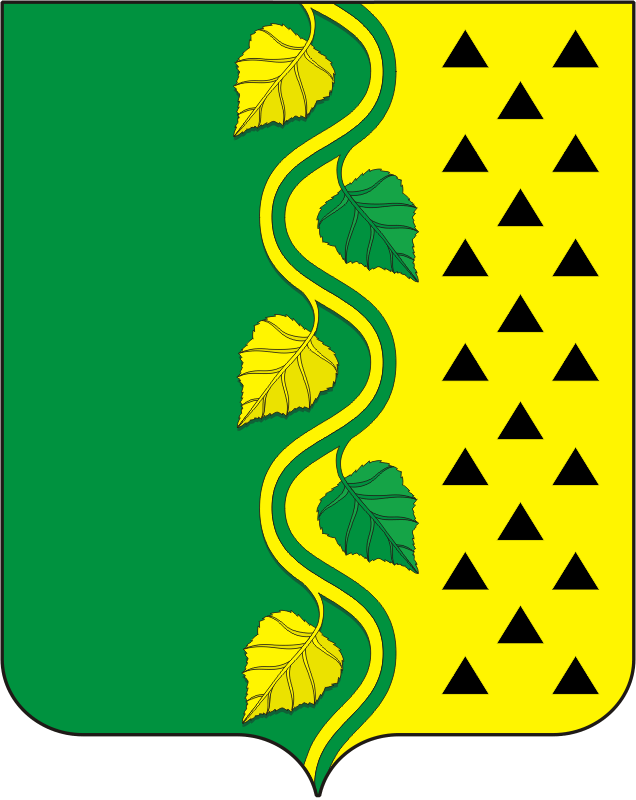 АДМИНИСТРАЦИИ НОВОСОКУЛАКСКОГО СЕЛЬСОВЕТАСАРАКТАШСКОГО РАЙОНА ОРЕНБУРГСКОЙ ОБЛАСТИП О С Т А Н О В Л Е Н И Е_________________________________________________________________________________________________________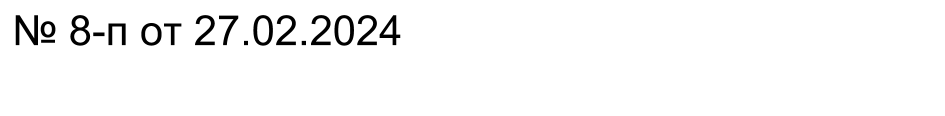 с. Новосокулак                                   О проведении публичных слушаний по исполнению бюджета муниципального образования Новосокулакский сельсовет Саракташского районаОренбургской области  за  2023 годВ соответствии с Федеральным законом от 06.10.2003 № 131-ФЗ «Об общих принципах организации местного самоуправления в Российской Федерации», Положением об организации и проведении публичных слушаний или общественных обсуждений в сельском поселении Новосокулакский сельсовет Саракташского района Оренбургской области, утвержденным решением Совета депутатов Новосокулакского сельсовета от 20.12.2022 № 64 (с изменениями от 26.04.2023 № 81), руководствуясь статьёй 16 Устава муниципального образования Новосокулакский  сельсовет Саракташского района Оренбургской области:1. Обнародовать 28 февраля 2024 года проект решения Совета депутатов Новосокулакского сельсовета Саракташского района Оренбургской области «Об исполнении бюджета муниципального образования Новосокулакский сельсовет Саракташского района Оренбургской области за 2023 год» согласно приложению №1 к настоящему постановлению.2. Провести публичные слушания 13 марта 2024 года в 17-10 ч. в помещении администрации Новосокулакского сельсовета по адресу: Оренбургская область, Саракташский район, село Новосокулак, ул. Центральная, д. 32 по обсуждению исполнения бюджета муниципального образования Новосокулакский сельсовет Саракташского района  Оренбургской области  за  2023 год.	3. Образовать рабочую группу для организации и проведения публичных слушаний согласно приложению №2.4. Свои предложения, замечания, дополнения по вопросу, указанному в п.2 настоящего постановления, заинтересованные лица вправе направлять не позднее чем до 12 марта 2024 года с 10-00 по 17-00 часов по местному времени (кроме выходных и праздничных дней) в администрацию Новосокулакского сельсовета по адресу: Оренбургская область, Саракташский район, село Новосокулак, ул. Центральная, д. 32 (кабинет главы сельсовета), тел. 8 (35333)22-4-43. Назначить лицом, ответственным за сбор и обобщение предложений и замечаний населения Панину Г.А., специалиста 1 категории.5. Настоящее постановление вступает в силу с момента подписания и подлежит  размещению на официальном сайте муниципального образования Новосокулакский сельсовет Саракташского района Оренбургской области и ПОС ЕГПУ.6. Контроль за выполнением данного постановления оставляю за собой. Глава  муниципального образования                                               А.Н. Гусак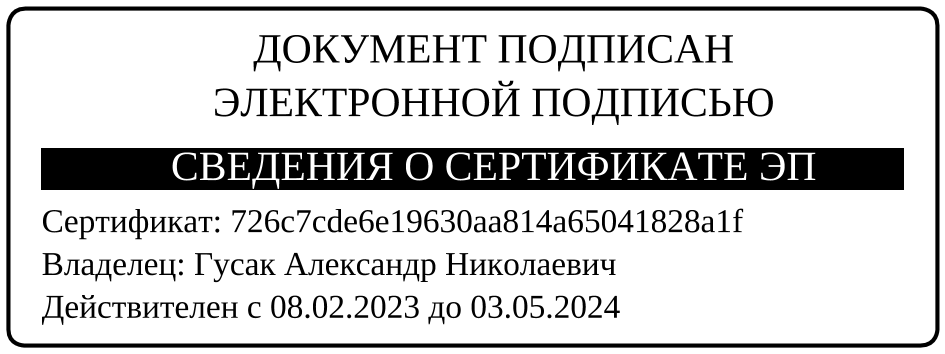 Разослано: прокуратуре района, членам рабочей группы, в дело.Приложение №1к постановлению администрации Новосокулакского сельсоветаСаракташского районаОренбургской областиот 27.02.2024    №  8 -п                                                  ПРОЕКТСОВЕТ ДЕПУТАТОВ муниципального образования Новосокулакский СЕЛЬСОВЕТ саракташскОГО районА оренбургской области_________ созывР Е Ш Е Н И Е__________заседания Совета депутатовмуниципального образования Новосокулакский сельсовет________ созыва______________                   с. Новосокулак                                           _____Об исполнении бюджета муниципального образования Новосокулакский сельсовет Саракташского района Оренбургской областиза 2023 годНа основании статей 12, 132 Конституции Российской Федерации, статьи 9 Бюджетного кодекса Российской Федерации, статьи 35 Федерального закона от 06.10.2003 № 131-ФЗ «Об общих принципах организации местного самоуправления в Российской Федерации» и Устава муниципального образования Новосокулакский сельсовет, рассмотрев итоги исполнения бюджета сельсовета за 2023 годСовет депутатов Новосокулакского  сельсоветаРЕШИЛ:1. Принять к сведению отчет об исполнении бюджета муниципального образования Новосокулакский сельсовет Саракташского района Оренбургской области за 2023 год по доходам в сумме 5184,524 тыс. рублей и расходам в сумме 4982,813 тыс. рублей.2. Утвердить исполнение бюджета администрации муниципального образования Новосокулакский сельсовет за 2023 год по доходам согласно приложению №1 к настоящему решению.3. Утвердить исполнение бюджета администрации муниципального образования Новосокулакский сельсовет за 2023 год по расходам согласно приложению №2 к настоящему решению.4. Настоящее решение вступает в силу после его подписания и подлежит размещению на официальном сайте муниципального образования Новосокулакский сельсовет Саракташского района Оренбургской области.5. Контроль за исполнением данного решения возложить на постоянную комиссию по бюджетной, налоговой и финансовой политике, собственности и экономическим вопросам, торговле и быту, сельскому хозяйству (Макеев В.В.)Глава МО                                                           Председатель Совета депутатов Новосокулакский сельсовет                           Новосокулакского сельсовета __________  А.Н. Гусак                                   __________ Т.М. РовенскихРазослано: депутатам, постоянной комиссии, прокуратуре района, официальный сайт, в дело.Приложение 1к решению Совета депутатовНовосокулакского  сельсоветаСаракташского района Оренбургской областиот ___________  № ___Исполнение бюджета администрации муниципального образования Новосокулакский сельсовет Саракташского района Оренбургской области за 2023 год по доходамПриложение 2к решению Совета депутатовНовосокулакского  сельсоветаСаракташского района Оренбургской областиот ___________  № ___Исполнение бюджета администрации муниципального образования Новосокулакский сельсовет  Саракташского района Оренбургской области за 2023 года по расходамПриложение №2к постановлению администрации Новосокулакского сельсоветаСаракташского районаОренбургской областиот 27.02.2024  №    -п Составрабочей группы для организации и проведения публичных слушаний по обсуждению исполнения бюджета муниципального образования Новосокулакский  сельсовет Саракташского района  Оренбургской области за  2023 год Наименование показателяУтвержденные бюджетные назначенияИсполненоИсполненоНаименование показателяУтвержденные бюджетные назначенияруб.%Доходы бюджета - всего6 622 100,005 184 524,2878,2НАЛОГОВЫЕ И НЕНАЛОГОВЫЕ ДОХОДЫ2 855 000,003 055 424,28107,0Налог на доходы физических лиц1 347 000,001 458 026,77108,2Акцизы по подакцизным товарам (продукции), производимым на территории Российской Федерации866 000,001 008 776,68116,4НАЛОГИ НА СОВОКУПНЫЙ ДОХОД40 000,0027 167,2767,9из них налог, взимаемый в связи с применением УСН30 000,0012 840,6042,8из них Единый сельскохозяйственный налог10 000,0011 567,17115,6НАЛОГИ НА ИМУЩЕСТВО520 000,00561 453,56из них:107,9Налог на имущество физических лиц11 000,009 737,8088,5Земельный налог с организаций69 000,005 4411,5078,8Земельный налог с физических лиц440 000,00497 304,26113,0ДОХОДЫ ОТ ИСПОЛЬЗОВАНИЯ ИМУЩЕСТВА, НАХОДЯЩЕГОСЯ В ГОСУДАРСТВЕННОЙ И МУНИЦИПАЛЬНОЙ СОБСТВЕННОСТИ000ШТРАФЫ, САНКЦИИ, ВОЗМЕЩЕНИЕ УЩЕРБА000ПРОЧИЕ НЕНАЛОГОВЫЕ ДОХОДЫ000БЕЗВОЗМЕЗДНЫЕ ПОСТУПЛЕНИЯ3 6671 00,002 129 100,0058,0из них:Дотации бюджетам сельских поселений на выравнивание бюджетной обеспеченности из бюджета субъекта Российской Федерации1 151 000,001 151 000,00100Дотации на выравнивание бюджетной обеспеченности из бюджетов муниципальных районов, городских округов с внутригородским делением000Прочие дотации бюджетам сельских поселений538 000,00500 000,0092,9Субсидии бюджетам бюджетной системы Российской Федерации (межбюджетные субсидии)1500 000,0000Субвенции бюджетам бюджетной системы Российской Федерации128 500,00128 500,00100Иные межбюджетные трансферты349 600,00349 600,00100БЕЗВОЗМЕЗДНЫЕ ПОСТУПЛЕНИЯ ОТ НЕГОСУДАРСТВЕННЫХ ОРГАНИЗАЦИЙ000Наименование показателяУтвержденные бюджетные назначенияИсполненоИсполненоНаименование показателяУтвержденные бюджетные назначенияруб.%Расходы бюджета - всего8 350 463,754 982 813,4259,6ОБЩЕГОСУДАРСТВЕННЫЕ ВОПРОСЫиз них 2 209 692,152 209 692,15100Функционирование высшего должностного лица субъекта Российской Федерации и муниципального образования631 290,56631 290,56100Функционирование Правительства Российской Федерации, высших исполнительных органов государственной власти субъектов Российской Федерации, местных администрацийиз них:1 562 972,591 562 972,59100Межбюджетные трансферты27 300,0027 300,00100Межбюджетные трансферты на осуществление части переданных в район полномочий по внешнему муниципальному контролю14 700,0014 700,00100Членские взносы в Совет (ассоциацию) муниципальных образований729,00729,00100НАЦИОНАЛЬНАЯ ОБОРОНА128 500,00128 500,00100НАЦИОНАЛЬНАЯ БЕЗОПАСНОСТЬ И ПРАВООХРАНИТЕЛЬНАЯ ДЕЯТЕЛЬНОСТЬ97 287,6097 287,60100НАЦИОНАЛЬНАЯ ЭКОНОМИКА из них:3 008 808,08712 374,760,23Дорожное хозяйство (дорожные фонды)1 109 317,08712 374,7664,2Приоритетные проекты Оренбургской области1 899 491,00  00ЖИЛИЩНО-КОММУНАЛЬНОЕ ХОЗЯЙСТВОиз них:86 417,0115 200,0017,5Благоустройство86 417,0115 200,0017,5КУЛЬТУРА, КИНЕМАТОГРАФИЯ1 819 758,911 819 758,90100из них:Финансовое обеспечение части переданных полномочий по организации досуга и обеспечению жителей услугами организации культуры и библиотечного обслуживания1 179 600,001 179 600,00100Повышение заработной платы работникам  муниципальных учреждений культуры349 600,00349 600,00100Гусак А.Н..-руководитель рабочей группы, глава муниципального образования Новосокулакского сельсоветаПанина Г.А.-секретарь рабочей группы, специалист 1 категории администрации сельсоветаЧлены рабочей группы:Члены рабочей группы:Члены рабочей группы:Макеев В.В.-председатель постоянной комиссии по бюджетной, налоговой и финансовой политике, собственности и экономическим вопросам, торговле и быту, сельскому хозяйству Совета депутатов Новосокулакского сельсовета Ровенских Т.М.-председатель Совета  депутатов Новосокулакского сельсовета 